Кейс 1. Современные карты, или «Как описать Землю?»ArcGIS OnlineОткрываем сайт «ArcGIS»: https://www.arcgis.com/home/index.html. Нажимаем «Войти сейчас».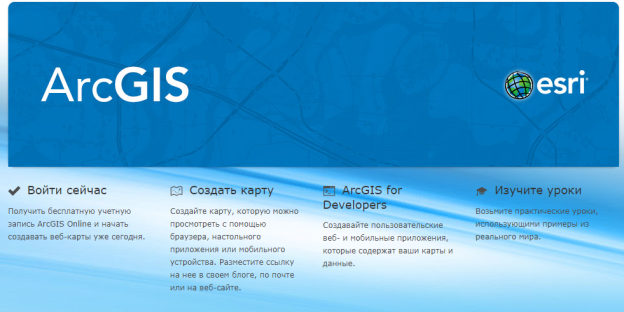 Регистрируемся. Выбираем «Создать персональную учетную запись».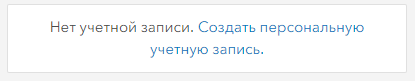 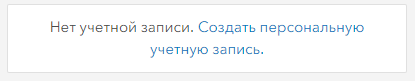 В верхней части сайта выбираем «Карта».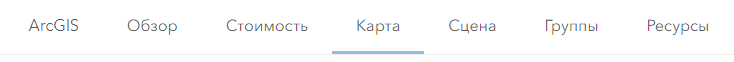 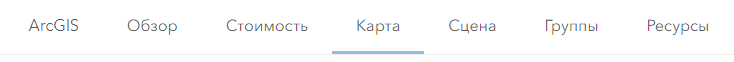 Находим нужный нам город (район). При необходимости можно воспользоваться поисковой строкой, находящейся в правой верхней части экрана.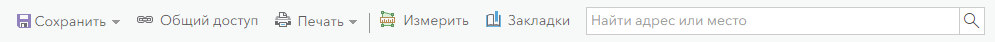 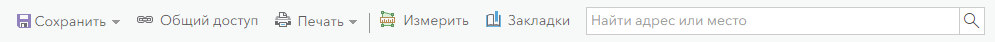 В левой верхней части экрана выбираем «Базовая карта», затем выбираем понравившуюся основу для нашей будущей карты.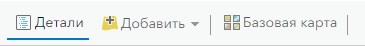 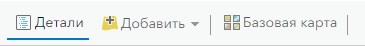 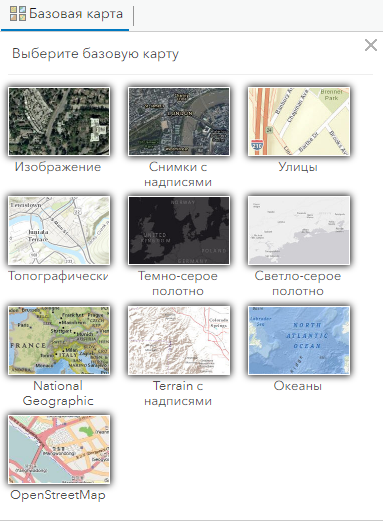 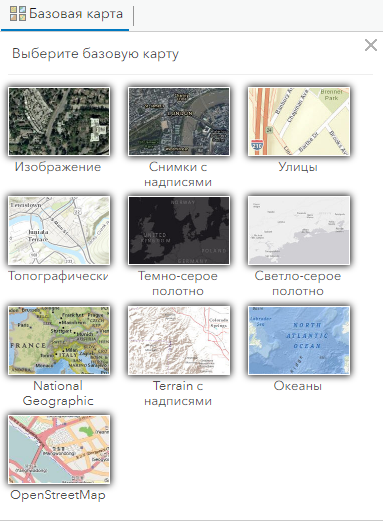 Добавим слой для нанесения будущих достопримечательностей нашего города. Для этого выберем пункт «Добавить» в левом верхнем углу, затем «Добавить слой примечаний карты». В программу также можно добавлять шейп-файлы (файлы векторного формата пространственных данных .shp), файлы .csv и .txt (как правило, используется для списка точек с координатами). Реже используются файлы .gpx и .geojson.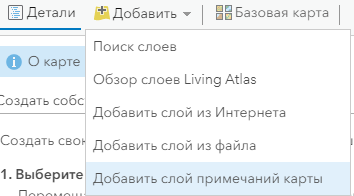 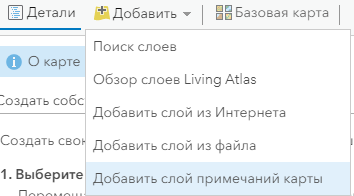 Называем наш слой, задаем шаблон (от его выбора зависят условные знаки). Всегда можно догрузить любое количество слоев.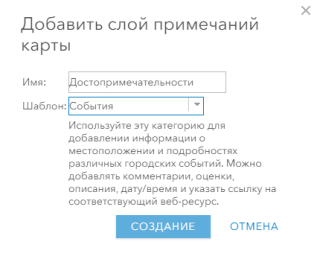 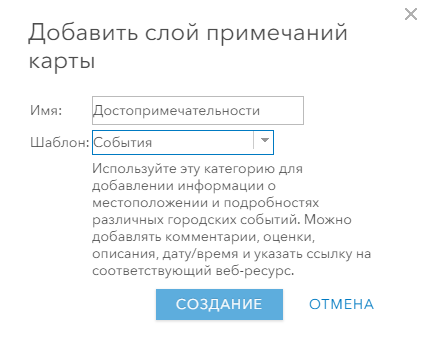 В левом меню выбираем условный знак, который хотим добавить на карту.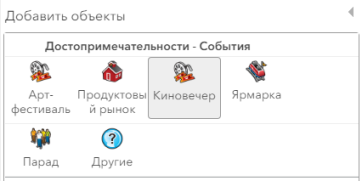 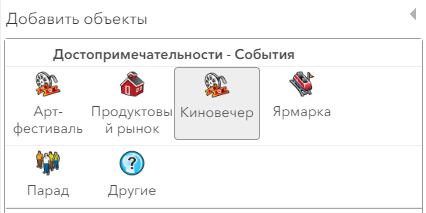 Нажимаем левой кнопкой мыши в том месте на карте, куда хотим добавить метку. Прописываем название объекта, создаем для него необходимое описание, подгружаем картинку из интернета. Также можно настроить оформление текста.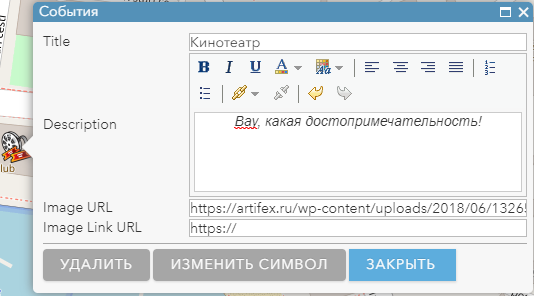 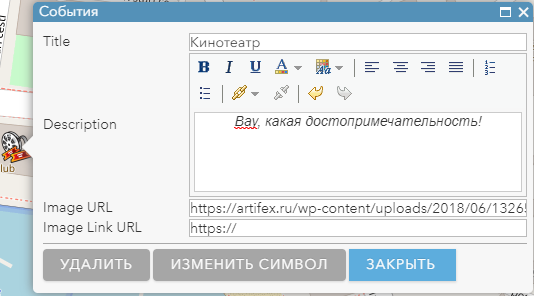 Чтобы нарисовать линию или площадь, можно выбрать слой «Примечания к карте». В списке условных знаков слева выбрать «Линию» или «Площадь». По точкам (вершинам) рисовать объект. Закончить построение можно двойным нажатием левой кнопкой мыши.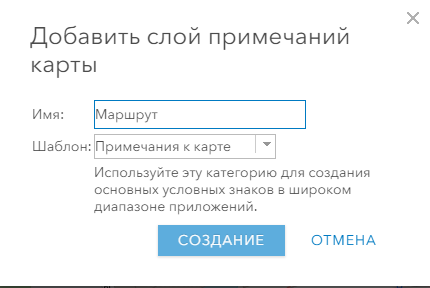 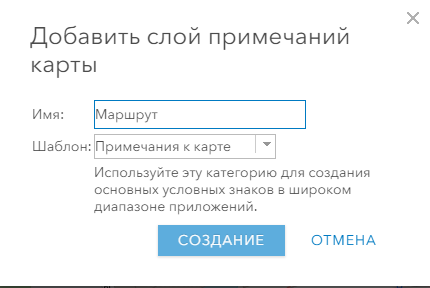 Чтобы сохранить внесенные изменения на карте, в правом верхнем углу выбираем пункт «Сохранить» (или пункт «Сохранить как», чтобы создать копию карты). Указываем заголовок карты, теги (необходимо, чтобы нашу карту могли найти и другие люди), даем краткую информацию о тематике созданной карты, а также выбираем папку для сохранения. Важно, что все работы сохраняются на сайте.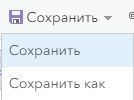 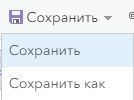 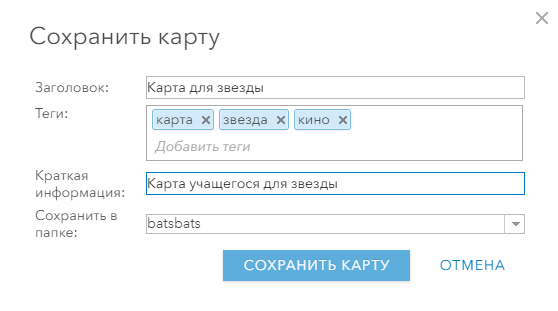 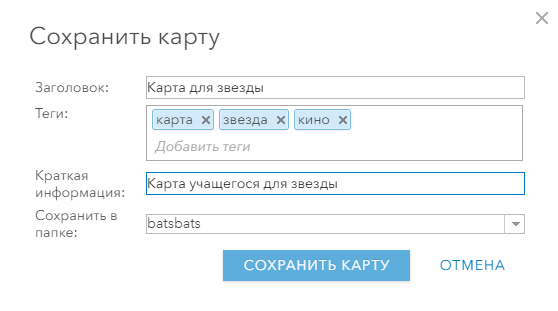 Чтобы кому-либо иметь возможность просмотреть вашу карту, а также работать совместно за одной картой, можно воспользоваться опцией «Общий доступ». Также здесь можно найти ссылку на созданную карту или даже встроить ее в собственное веб-приложение.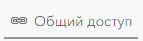 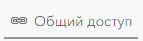 Для того чтобы распечатать получившуюся карту, выбирается режим «Печать».Для проведения измерений длин и площадей выбирается режим «Измерить». Во всплывающем окне выбирается режим для измерения (площадь, линия или координаты) и, соответственно, мера измерения.Чтобы подготовить карту к защите, есть два варианта: либо предоставить ссылку на карту, либо создать веб-приложение. О первом варианте мы говорили в п. 11. Чтобы создать веб-приложение, заходим в панель «Общий доступ». Выбираем пункт «Создать веб-приложение».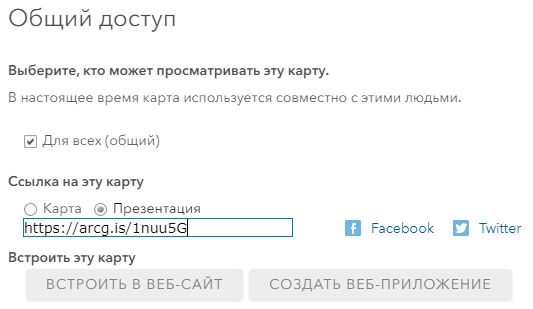 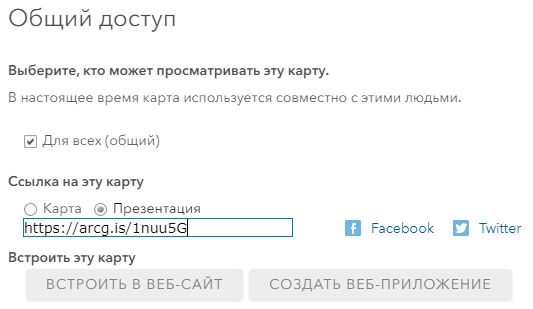 В списке слева можно выбрать тематику для будущей презентации. Поскольку наша задача – презентация карты, то и выбираем пункт «Презентация карты» в самом низу списка.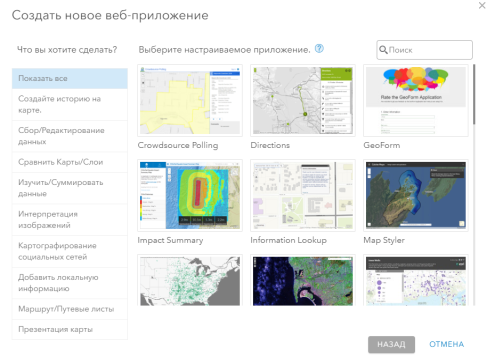 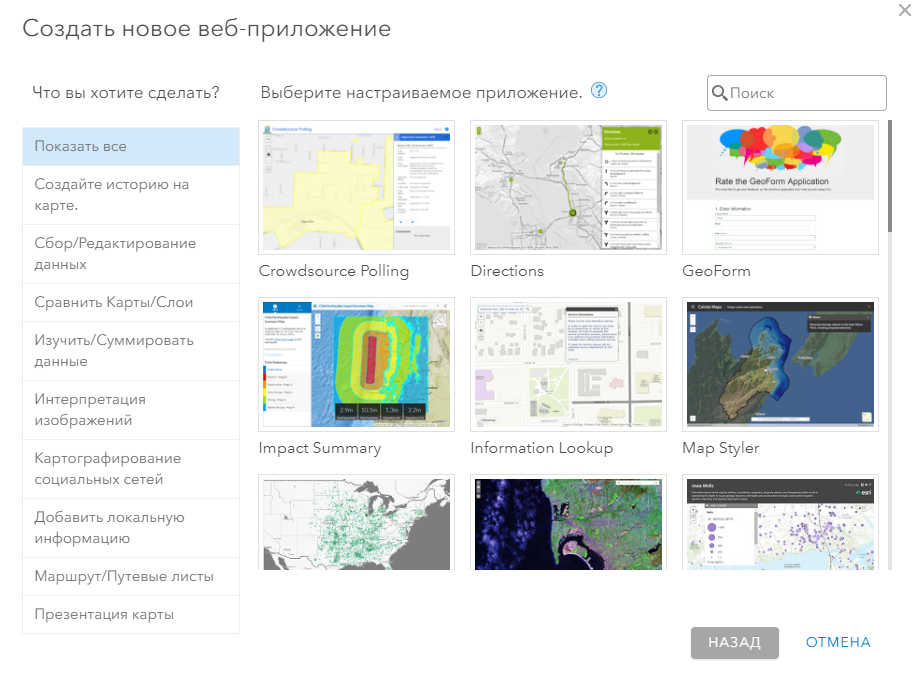 Справа находятся различные варианты отображения будущего приложения. Выбираем любой и нажимаем «Создать веб-приложение». Затем - «Готово».В настройках слева задаем внешний вид будущего приложения. В панели «General» можно изменить название и описание для нашей карты. Они будут отображаться в верхней части карты.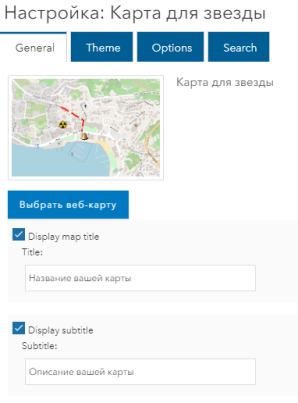 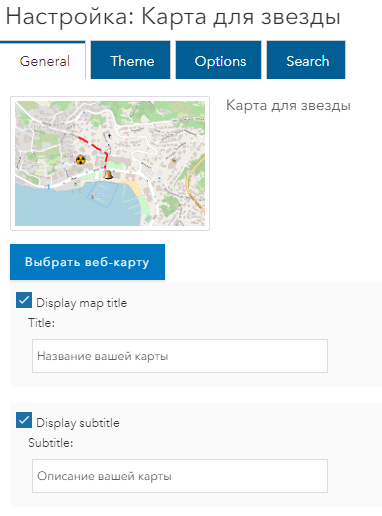 В панели «Theme» можно настроить цветовую гамму для будущего веб-приложения. Можно задать цвета панели заголовка, текста заголовка, текста подзаголовка, панели легенды и текста для легенды. Здесь же можно добавить логотип или настроить высоту заголовка.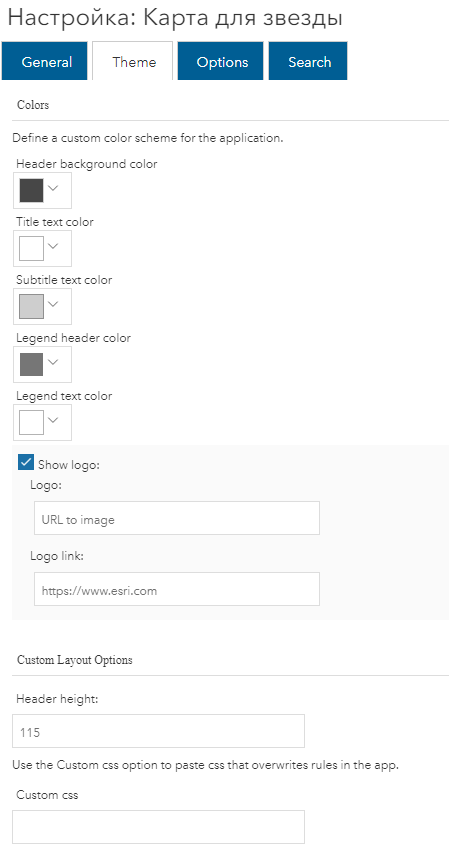 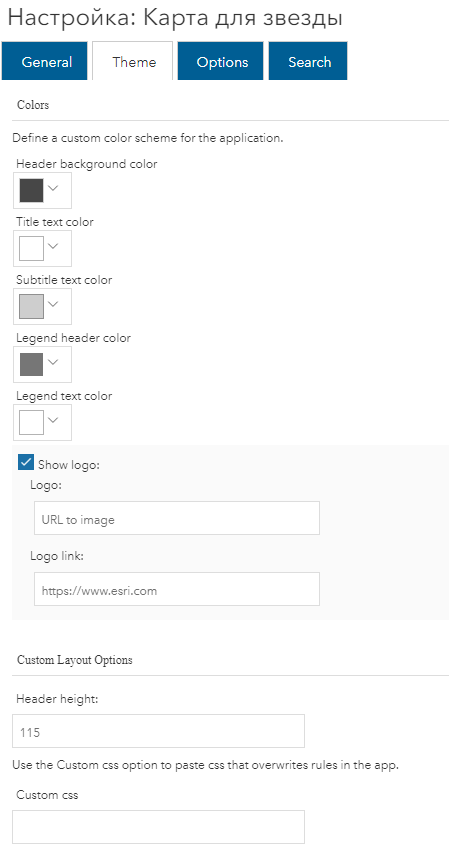 В панели «Options» можно задать видимость тех или иных блоков на карте. Так можно показать/спрятать легенду, масштабную линейку, иконки соцсетей или даже изменить ссылку в заголовке страницы.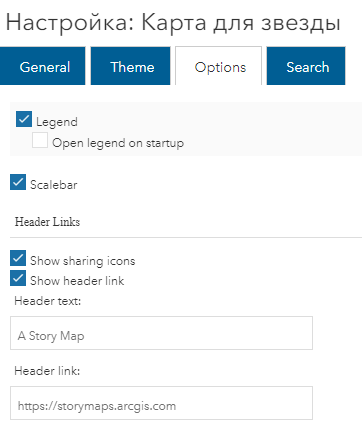 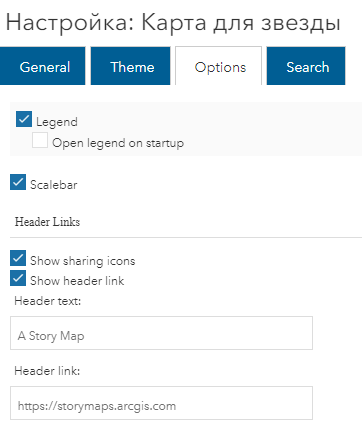 В панели «Search» можно настроить дополнительные настройки для поисковой системы. Ее можно включить, поставив галочку в единственном доступном окошке.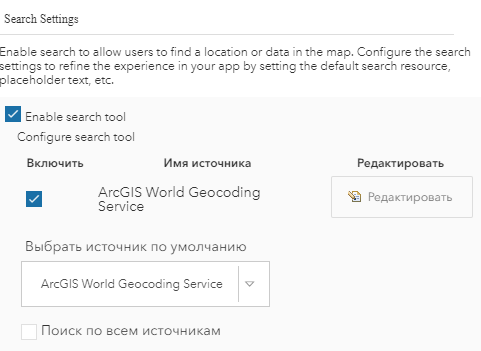 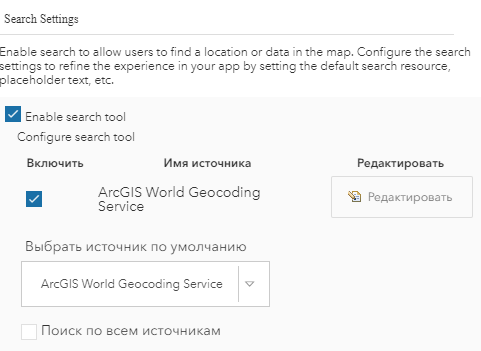 Нажимаем внизу кнопку «Сохранить», чтобы все изменения вступили в силу. Кнопка «Запустить» запустит получившееся приложение в отдельном окне. Нажимая на иконки линии/площади можно ознакомиться с той информацией, которую вводили ранее на этапе создания объектов с достопримечательностями.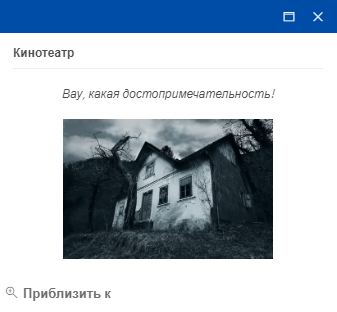 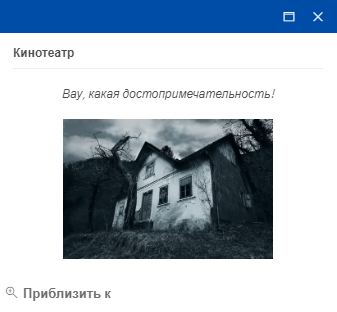 